WWII MapONLY use colored pencils on maps. No markers or highlighters.WWII Europe Map—Use the map on p. 744.Label and color code [pick 3 different colored pencils] the Allied, Axis, and Neutral nations of Europe—create a key.Allied: Great Britain, FranceAxis: Italy, Germany (include East Prussia)Neutral: Portugal, Spain, Ireland, Sweden,TurkeyColor [with a different color] and label (with year) German invasions of:1938: Czechoslovakia, Austria1939: Poland1940: Belgium, Netherlands, Denmark, Norway, France1941: Hungary, Yugoslavia, Soviet Union Latvia, Estonia, Lithuania, GreeceColor ALL of the water blue!!!
WWII Pacific Map—use the map on page 762. Label and color Japan—the same color you used on the above map for the Axis Nations.Label and color areas under Japanese control.Manchuria, French IndochinaColor the extent of the Japanese control line.Create a key for the map.Color ALL of the water blue!!!Name __________________________World War II Europe MapWWII Pacific Map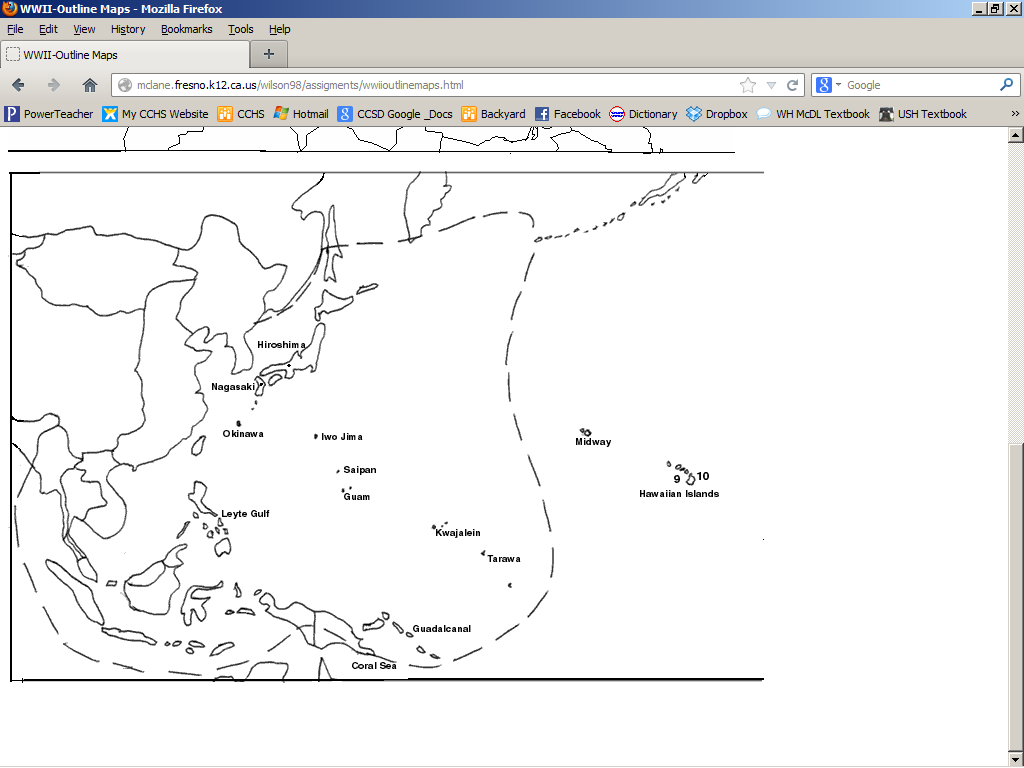 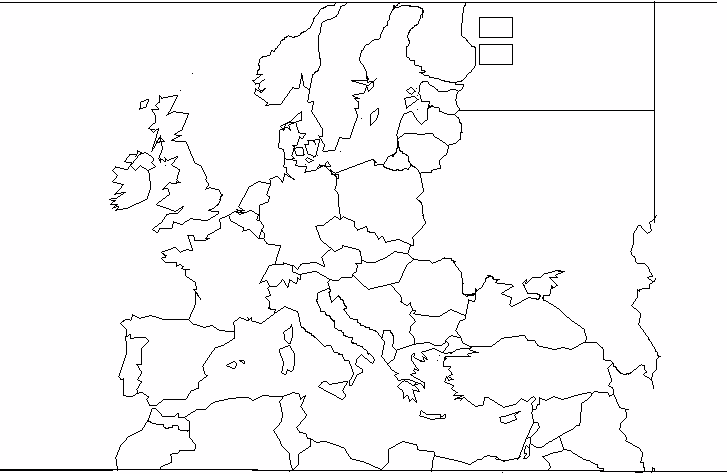 